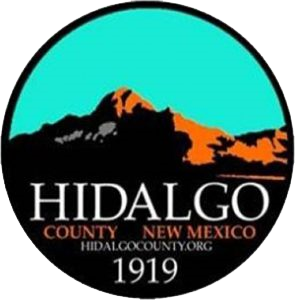 HIDALGO COUNTY COMMISSION SPECIAL MEETING AGENDA July 28, 2021 at 1:15 PM COMMISSION CHAMBERS305 PYRAMID STREET LORDSBURG, NEW MEXICO All Members of The Public Will be Able to Attend and Listen to the Meeting Via Zoom Live at the Following Link: https://us02web.zoom.us/j/83122011081?pwd=aU5hU2JhUStTbnF2OVNuTktPaUZoUT09CALL MEETING to ORDER and WELCOMEPledge of AllegianceApproval of AgendaRESOLUTIONS and AGREEMENTSConsideration of Memorandum of Understanding (MOU) between Hidalgo County and the New Mexico Secretary of StateApproval of Resolution 2021-37—4th Quarter fiscal year 2021Approval of Resolution 2021-38— Fiscal year 2022 final budgetApproval of Resolution 2021-39—Board of RegistrationApproval of Resolution 2021-40—Designation of Polling PlacesMISCELLANEOUSConsideration of PLAC public input letter to State Land Office in reference to ROWPUBLIC COMMENTDuring this portion of our meeting, we welcome your suggestions and want to hear your concerns. This is not a question and answer period; speakers will be limited to three (3) minutes. The County Commission is not able to take action on matters discussed during public comment. Speakers are requested to state their name for the record. RECESS for Annual Inspection of the Hidalgo County Detention Center located at 83 Old Highway 70 Pursuant to NMSA 1978 § 33-3-4 (2011)RECONVENEADJOURN